Час познания «Славянского слова узорная нить»24 мая в детской библиотеке для читателей был проведен Час познания «Славянского слова узорная нить», посвященный Дню славянской письменности и культуры.    Окунувшись в далекие времена, ребята смогли узнать об узелковом письме, о том, что у всех народов оно было разным, о первом изобретении бумаги китайцем Цай Лунь, о рукописной книге Евангелие, русской печатной книги Ивана Федорова «Апостол».        Читатели узнали о славянских просветителях, создателях славянской азбуки Кирилле и Мефодии, которые перевели на славянский язык практически все важнейшие церковные книги, для просвещения славян.   За свою подвижническую деятельность великие братья были причислены к лику святых.   Участники мероприятия убедились в том, что славянская письменность проделала долгий путь, и мы должны помнить о ценностях языка и культуры, и беречь их для будущего поколения.        Вниманию присутствующих была представлена книжная выставка «Слов русских золотая россыпь».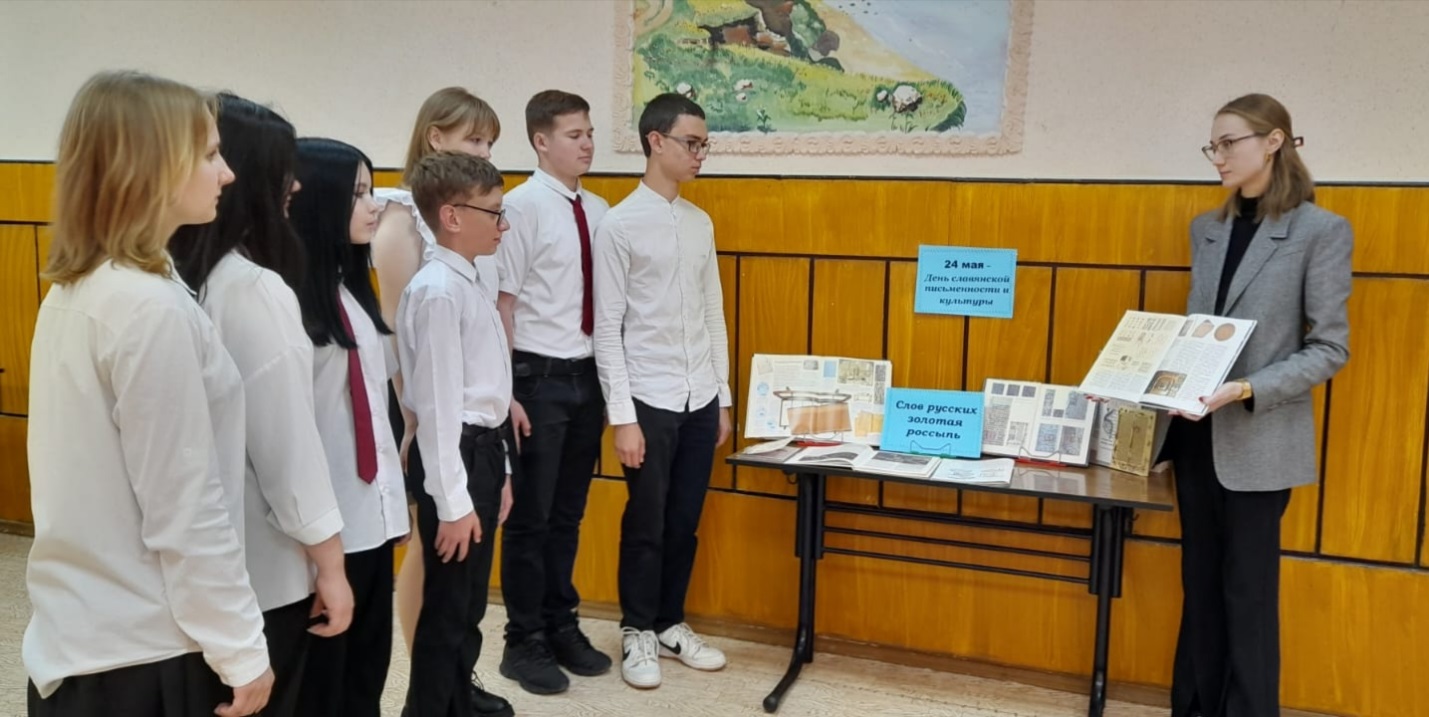 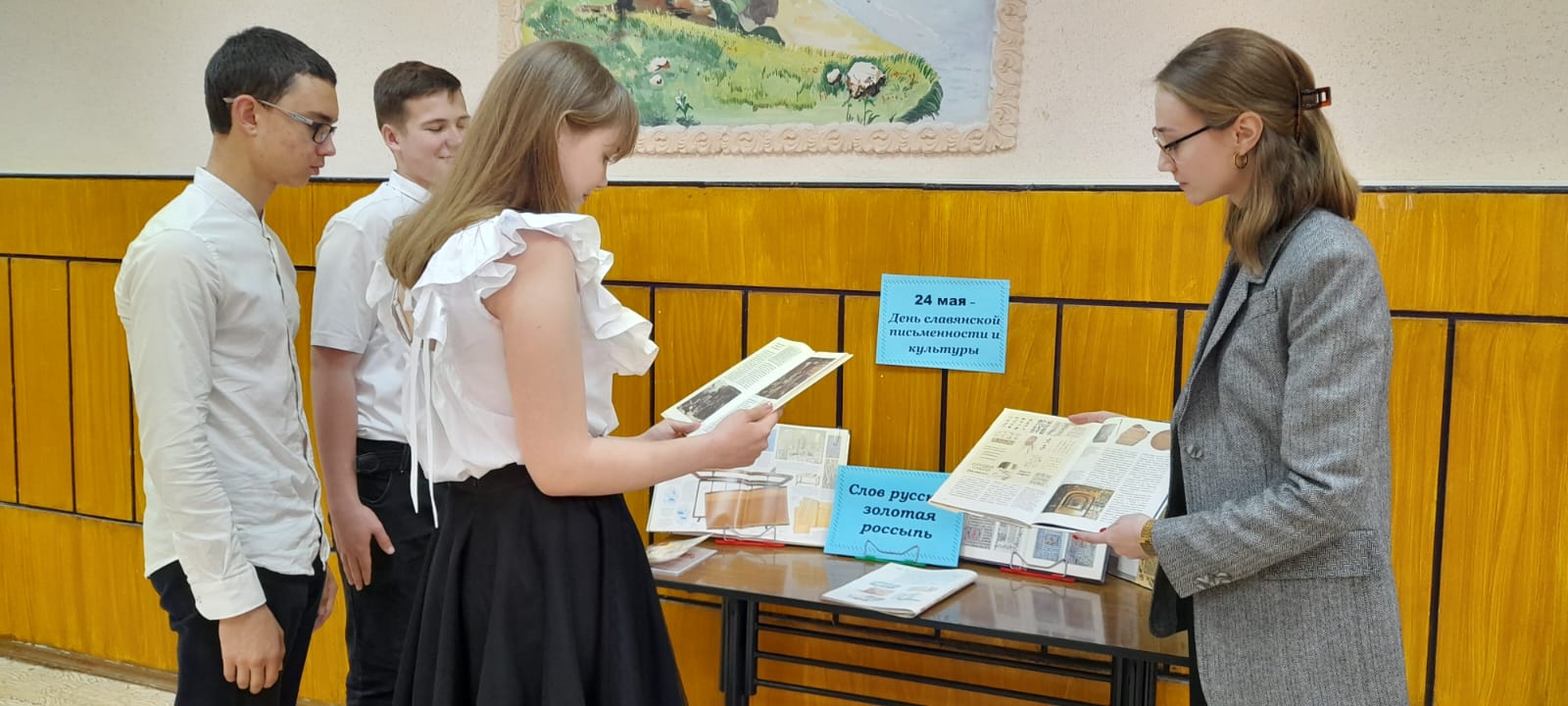 